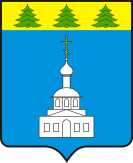 АДМИНИСТРАЦИЯ ЗНАМЕНСКОГО РАЙОНА ОРЛОВСКОЙ ОБЛАСТИПОСТАНОВЛЕНИЕ «14» июля 2020 года                                                                                                         № 276с. ЗнаменскоеВ целях приведения муниципальной программы «Формирование современной городской среды на территории села Знаменское, Знаменского района Орловской области» в соответствии действующему законодательству, в связи с уточнением мероприятий и объемов финансирования муниципальной программы, руководствуясь Уставом Знаменского сельского поселения Знаменского района Орловской области, Администрация Знаменского района Орловской областиПОСТАНОВЛЯЕТ:1. Внести в приложение к постановлению Администрации Знаменского района Орловской области от 09 ноября 2019 года № 399 «Об утверждении муниципальной программы «Формирование современной городской среды на территории с. Знаменского Знаменского района Орловской области на 2018 – 2024 годы», следующие изменения:1) Приложение 1 к муниципальной программе «Формирование современной городской среды на территории с. Знаменское Знаменского района Орловской области на 2018 – 2024 годы»  в новой редакции, согласно приложению 1  к настоящему постановлению;2) Приложение 8 к муниципальной программе «Формирование современной городской среды на территории с. Знаменское Знаменского района Орловской области на 2018 – 2024 годы»  в новой редакции, согласно приложению 2  к настоящему постановлению;2.   Отделу архитектуры, строительства, ЖКХ и дорожной деятельности (Петренко О.А.) предоставить электронную версию настоящего постановления для размещения на официальном сайте Администрации Знаменского района Орловской области в сети Интернет в  отдел организационно-кадровой работы и делопроизводства (Скрипченко Л.В.).3.  Настоящее постановление вступает в силу с даты подписания.4. Контроль за исполнением настоящего постановления оставляю за собой.        Глава Знаменского района                                                             С.В. СемочкинО внесении изменений в постановление Администрации Знаменского района Орловской области от 09 ноября 2017 года № 399 «Об утверждении муниципальной программы «Формирование современной городской среды на территории с. Знаменское Знаменского района Орловской области на 2018 – 2024 годы»